На весеннем солнышке греется пёс Полкан.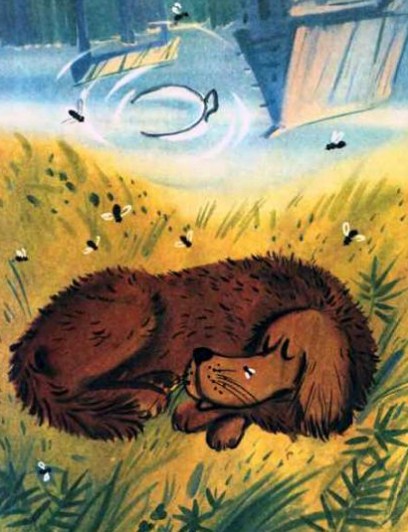 Морду положил на лапы, пошевеливает ушами — отгоняет мух.Дремлет пёс Полкан, зато ночью, когда на цепь посадят, — не до сна.Ночь темна, и кажется всё — крадётся кто-то вдоль забора.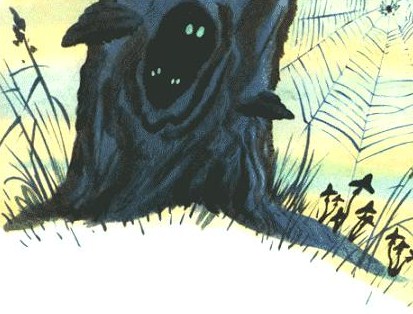 Кинешься, тявкнешь, — нет никого. Или хвостом по земле застукает, по-собачьи; нет никого, а стукает…Ну, с тоски и завоешь, и подтянет вон там, за амбаром, зальётся чей-то тонкий голос.Или над поветью глазом подмигивать начнёт, глаз круглый и жёлтый.А потом запахнёт под носом волчьей шерстью. Пятишься в будку, рычишь.А уж жулики — всегда за воротами стоят, всю ночь. Жулика не страшно, а досадно — зачем стоит.Чего-чего не перевидишь ночью-то… охо, хо… Пёс долго и сладко зевнул и по пути щёлкнул муху.Поспать бы. Закрыл глаза, и представилась псу светлая ночь.Над воротами стоит круглый месяц — лапой достать можно. Страшно. Ворота жёлтые.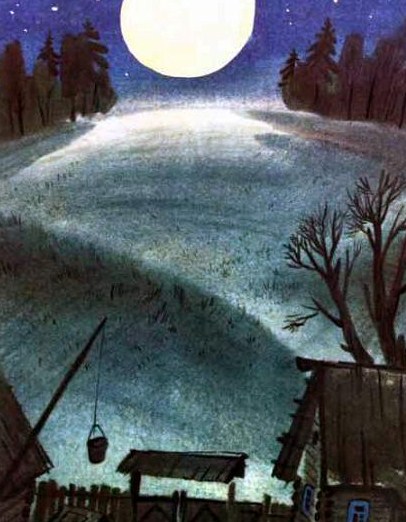 И вдруг из подворотни высунулись три волчьих головы, облизнулись и спрятались.«Беда», — думает пёс, хочет завыть и не может.Потом три головы над воротами поднялись, облизнулись и спрятались.«Пропаду», — думает пёс.Медленно отворились ворота, и вошли три жулика с волчьими головами.Прошлись кругом по двору и начали всё воровать.— Украдём телегу, — сказали жулики, схватили, украли.— И колодец украдём, — схватили, и пропал и журавль и колодец.А пёс ни тявкнуть, ни бежать не может.— Ну, — говорят жулики, — теперь самое главное!«Что самое главное?» — подумал пёс и в тоске упал на землю.— Вон он, вон он, — зашептали жулики.Крадутся жулики ко псу, приседают, в глаза глядят.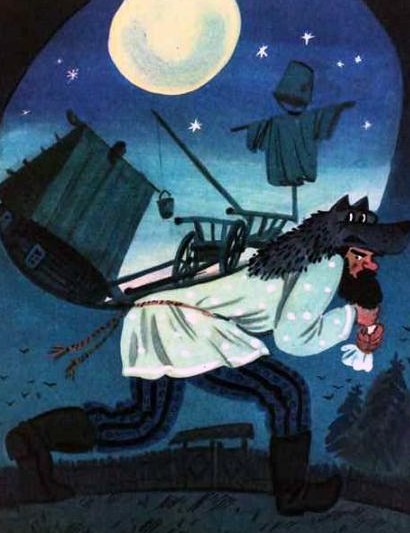 Со всею силою собрался пёс и помчался вдоль забора, кругом по двору.Два жулика за ним, а третий забежал, присел и рот разинул. Пёс с налёта в зубастую пасть и махнул.— Уф, аф, тяф, тяф…Проснулся пёс… на боку лежит и часто, часто перебирает ногами.Вскочил, залаял, побежал к телеге, понюхал, к колодцу подбежал, понюхал — всё на месте.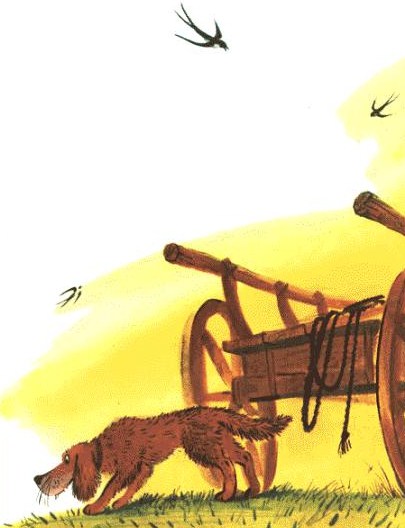 И со стыда поджал пёс Полкан хвост да боком в конуру и полез.Рычал.